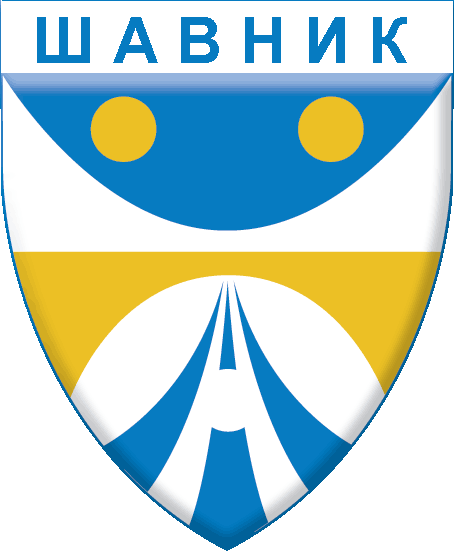 CRNA GORAOPŠTINA ŠAVNIK-Sekretarijat lokalne uprave-Br. 03-361-UPI-102/3Šavnik,  19.07.2017.god.            Sekretarijat lokalne uprave opštine Šavnik, rješavajući po zahtjevu Opštine Šavnik, u predmetu izdavanja građevinske dozvole, a na osnovu člana 91, 93 i 94 Zakona o uređenju prostora i izgradnji objekata („ Sl. list CG“, broj 51/08, 40/10 i 34/11, 40/11, 47/11, 35/13, 39/13 i 33/14) i člana 196 ZUP-a („Sl. list RCG“, broj 60/03) i („Sl list CG“, broj 32/11), donosiR J E Š E NJ EO građevinskoj dozvoliOpštini Šavnik, izdaje se građevinska dozvola za rekonstrukciju I faze saobraćajnice od malog mosta na rijeci Šavnik do priključka na magistralni put,  na katastarskim parcelama  broj 4/1, 33/1 i 25  KO Šavnik, u zahvatu Detaljnog urbanističkog plana ,,Šavnik-sjever“, u svemu prema ovjerenom Glavnom projektu urađenom od strane projektanta „GEO PROJEKT PERIŠIĆ“ d.o.o. iz Podgorice, a revidovanom od strane ,,Agencije za projektovanje i planiranje“ iz Nikšića.        	 Investitoru prestaje  pravo izgradnje objekta, ako izgradnju objekta ne započne u roku  dvije (2) godine od dana izdavanja gradjevinske dozvole.	Investitor je dužan da na mjesto izgradnje objekta istakne tablu sa podacima o izdatoj građevinskoj dozvoli (broj i datum rješenja, podaci o investitoru, izvođaču radova, licu koje je izradilo tehničku dokumentaciju, vodećem projektantu, nadzornom organu, roku završetka radova i drugo), u roku od sedam dana od dana izdavanja građevinske dozvole – član 99 Zakona o uređenju prostora i izgradnji objekata.	Investitor je dužan da prije početka građenja objekta prijavi radove nadležnom inspekcijskom organu, shodno članu 105 Zakona o uređenju prostora i izgradnji i objekata, kao i da najkasnije u roku od sedam dana od dana završetka radova, a prije korišćenja objekta podnese zahtjev za izdavanje upotrebne dozvole – član 120 istog Zakona.	Investitor je dužan da prije početka građenja objekta obezbijedi obiljaežavanje lokacije, regulacionih, nivelacionih i građevinskih linija - član 109 stav 1  Zakona o uređenju prostora i izgradnji objekata.	Za pribavljanje dokaza iz stava 1 tačka 2 i 3 člana 93 Zakona o uređenju prostora i izgradnji objekata („ Sl. list CG“, broj 51/08, 40/10 i 34/11, 40/11, 47/11, 35/13, 39/13 i 33/14), ne plaća se taksa, odnosno drugi troškovi izdavanja.O b r a z l o ž e nj e Opština Šavnik, podnijela je ovom Sekretarijatu zahtjev broj 03-361-UPI-102  od 10.07.2017. godine  za rekonstrukciju I faze saobraćajnice od malog mosta na rijeci Šavnik do priključka na magistralni put, na katastarskim parcelama  broj 4/1, 33/1 i 25  KO Šavnik, u zahvatu Detaljnog urbanističkog plana ,,Šavnik-sjever“.Uz zahtjev investitor je dostavio:Glavni projekat  saobraćaja,  urađen od strane ,,GEO PROJEKT PERIŠIĆ“ d.o.o. iz  Podgorice u deset (10)  primjeraka, od kojih je sedam  (7)  u zaštićenoj digitalnoj formi;Polisa broj 0572033/2, izdata od strane ,,LOVĆEN OSIGURANJA” a.d. iz Podgorice na ime osiguranja od odgovornosti projektanta „ GEO PROJEKT PERIŠIĆ“d.o.o.  iz  Podgorice;Glavni projekat  konstrukcije potpornih zidova urađen od strane ,, POP PROJEKT“ d.o.o. iz  Podgorice u deset (10)  primjeraka, od kojih je sedam  (7)  u zaštićenoj digitalnoj formi;Polisa broj 6-26148  izdata od strane ,,UNIQA OSIGURANJA” a.d. iz Podgorice na ime osiguranja od odgovornosti „POP PROJEKT “d.o.o. iz  Podgorice;Glavni projekat  hidrotehničkih instalacija  urađen od strane ,, CEMA“ d.o.o. iz  Podgorice u deset (10)  primjeraka, od kojih je sedam  (7)  u zaštićenoj digitalnoj formi;Polisa broj 6-26022  izdata od strane ,,UNIQA OSIGURANJA” a.d. iz Podgorice na ime osiguranja od odgovornosti „CEMA “d.o.o. iz  Podgorice;Glavni projekat elektro instalacija jake struje urađen od strane ,,LIMING PROJEKT“ d.o.o. iz  Podgorice u deset (10)  primjeraka, od kojih je sedam  (7)  u zaštićenoj digitalnoj formi;Polisa broj 6-25188  izdata od strane ,,UNIQA OSIGURANJA” a.d. iz Podgorice na ime osiguranja od odgovornosti „LIMING PROJEKT “d.o.o. iz  Podgorice;Izvještaj o izvršenoj reviziji Glavnog projekta urađen u deset (10)  primjeraka, od kojih je sedam  (7)  u zaštićenoj digitalnoj formi od strane ,, Agencije za projektovanje i planiranje“ iz Nikšića, broj  R – 07/17 od 06.07.2017. godine;Polisa broj 20866, izdata od strane ,,UNIQA OSIGURANJA” a.d. iz Podgorice na ime osiguranja od odgovornosti ,,Agencije za projektovanje i planiranje“  iz  Nikšića;Saglasnost ,,Crnogorskog elektrodistibutivnog sistema” - CEDIS d.o.o. broj 30-20-07-2282 od 18.07.2017. godine;Dokaz o pravu svojine, list nepokretnosti broj 18 i broj 42 KO Šavnik.Pored naprijed citiranih dokaza  izvršen je uvid u urbanističko-tehničke uslove broj 03-352-UPI-10/3 od 12.04.2017. godine,  koje je Sekretarijat izdao na ime  investitora Opštine Šavnik,  a za potrebe izrade  Glavnog projekta za rekonstrukciju I faze saobraćajnice od malog mosta na rijeci Šavnik do priključka na magistralni put, na katastarskim parcelama   broj 4/1, 33/1 i 25  KO Šavnik, u zahvatu Detaljnog urbanističkog plana ,,Šavnik-sjever“.  U skladu  sa naprijed navedenim, za potrebe postupka izdavanja građevinske dozvole ovaj Sekretarijat je utvrdio da je Glavni projekat rekonstrukcije objekta urađen prema izdatim urbanističko-tehničkim uslovima broj 03-352-UPI-10/3 od 12.04.2017. godine, pa je s tim u vezi ovaj organ svaki posebni dio projekta ovjerio (ov. br. 361-03-UPI-102/3 od 19.07.2017. godine).Rješavajući po podnesenom zahtjevu, utvrđeno je da su ispunjeni uslovi  predviđeni  odredbama Zakona o uređenju prostora i izgradnji objekata („Sl. list CG“ br. 51/08, 40/10 i 34/11, 40/11, 47/11, 35/13, 39/13 i 33/14) za izdavanje rješenja o građevinskoj dozvoli  na ime investitora Opštine Šavnik, za rekonstrukciju I faze saobraćajnice od malog mosta na rijeci Šavnik do priključka na magistralni put, na katastarskim parcelama   broj 4/1, 33/1 i 25  KO Šavnik, u zahvatu Detaljnog urbanističkog plana ,,Šavnik-sjever“, u svemu prema ovjerenom Glavnom projektu urađenom od strane projektanta „GEO PROJEKT PERIŠIĆ  d.o.o. iz Podgorice, a revidovanom od strane ,,Agencije za projektovanje i planiranje“ iz Nikšića.PRAVNA POUKA: Protiv ovog rješenja  može se izjaviti žalba Glavnom administratoru opštine Šavnik  u roku od 15 dana  od  dana prijema rješenja. Žalba se predaje neposredno ili šalje ovom Sekretarijatu  taksirana sa 4,00 € adm. takse. DOSTAVLJENO.                                     OBRADILA,                                            v.d. SEKRETARA-a,- Investitoru,                                           Jelena Milatović                                             Dušan Radanović- Glavnom administratoru,                            - u spise predmeta i - a/a 